Voorbeeldbrief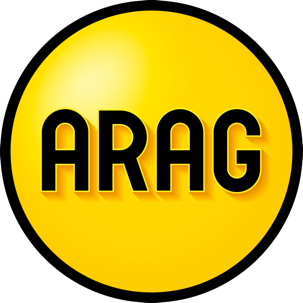 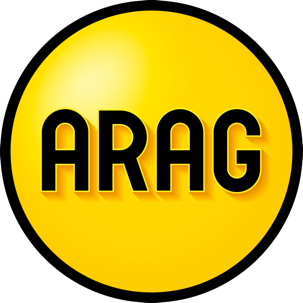 Verzoek kortdurend zorgverlofHeeft u tijd nodig om plotseling kortdurend voor uw zieke kind, partner of ouders te zorgen? Dien dan dit verzoek om kortdurend zorgverlof in bij uw werkgever. Voorwaarde is dat de zieke verzorging nodig heeft. Voor iemand die bijvoorbeeld in het ziekenhuis ligt, kunt u meestal geen kortdurend zorgverlof opnemen want de zieke krijgt al verzorging.Algemene informatie:Dit is een voorbeeldbrief van ARAG. U kunt deze brief aanpassen aan uw situatie;U bent zelf verantwoordelijk voor uw brief;Verstuur uw brief aangetekend. Bewaar het verzendbewijs en een kopie van de verstuurde brief;Heeft u juridische hulp nodig? Neem dan contact op via www.arag.nl. Inhoudelijke tips:Overleg eerst mondeling met uw werkgever over uw wens om kortdurend zorgverlof op te nemen.Indien er een CAO op uw werk van toepassing is, kunt u deze het beste raadplegen voordat u deze brief opstelt. In de CAO kunnen er namelijk afwijkende afspraken of regelingen zijn getroffen die betrekking hebben op het opnemen van zorgverlof.  Dit betreffen onder andere regelingen over de hoogte van het salaris en het opbouwen van vakantiedagen.Er is sprake van kortdurend zorgverlof wanneer u verlof nodig heeft ten behoeve van de noodzakelijke verzorging in verband met de ziekte van een naaste (kind, partner of ouders). U kunt hiervoor maximaal tweemaal het aantal arbeidsuren per week opnemen in een jaar. U hoeft het kortdurend zorgverlof niet in een keer op te nemen. In overleg met uw werkgever kunt u het verlof ook in gedeelten opnemen.Tijdens deze vorm van zorgverlof maakt u aanspraak op 70% van uw loon, doch minimaal het minimumloon. Tijdens het kortdurend zorgverlof bouwt u vakantiedagen op. Uw werkgever mag de dagen dat u kortdurend zorgverlof opneemt niet aftrekken van uw vakantiedagen. Als u ziek wordt, kunt u in overleg met uw werkgever het kortdurend zorgverlof stoppen.Als uw kind, partner of ouder plotseling ziek wordt en u dus onverwacht direct vrij moet nemen, kunt u gebruikmaken van het calamiteitenverlof. Dit verlof eindigt na één dag, waarna het kortdurend zorgverlof dan de tweede dag ingaat.Uw verzoek om zorgverlof mag door de werkgever alleen geweigerd worden indien door uw verlof het bedrijf in ernstige problemen zou raken.
Het kortdurend zorgverlof gaat op grond van artikel 5:4 van de Wet Arbeid en Zorg gelijk in op het moment dat u de schriftelijke melding doet bij de werkgever. Mocht de werkgever het hier niet mee eens zijn en zwaarwegende bedrijfsbelangen heeft waarom het niet kan, dan wordt dit verlof gelijk stopgezet.Wij streven ernaar dit voorbeelddocument regelmatig te controleren op inhoud en actualiteit. ARAG kan niet aansprakelijk worden gesteld voor onjuistheden in het document of problemen die voortkomen uit het (onjuist) gebruik hiervan.Aan[Naam werkgever][t.a.v. Afdeling personeelszaken]
[Adres]
[Postcode en plaats][Woonplaats, datum]Betreft: Verzoek kortdurend zorgverlofGeachte heer/mevrouw [naam werkgever],Hierbij wil ik u verzoeken om mij toe te staan om kortdurend zorgverlof op te nemen. Ik ben mij ervan bewust dat dit een vorm van verlof betreft, waarbij ik slechts recht heb op doorbetaling van 70% van mijn loon. Toch ben ik vanwege omstandigheden gedwongen verlof op te nemen.In mijn geval is het verlof bedoeld om de zorg op mij te nemen voor [naam van degene die u wilt verzorgen], die [verwantschap van degene die u wilt verzorgen, bijvoorbeeld partner of kind] van mij is.Ik wil dit verlof per direct laten ingaan en laten voortduren tot [einddatum]. Hopende u hiermee voldoende te hebben geïnformeerd.
Met vriendelijke groet,[Naam en handtekening][Adres][E-mail]